MOÇÃO Nº 428/2020Manifesta apelo ao Poder Executivo Municipal, para realizar em caráter de URGÊNCIA serviço de poda de árvores em área pública localizadas na Rua José João Sans em toda extensão, no bairro Jd. Cavalheiro, neste município.Senhor Presidente,Senhores Vereadores, CONSIDERANDO que, este vereador vem sendo procurado pelos moradores residentes na Rua José João Sans, reivindicando o serviço de poda de árvores;CONSIDERANDO que o pedido se deve ao fato de que as árvores ali plantadas são de grande, inclusive suas copas estão atingindo as ruas podendo vir ocasionar acidentes e a causar danos no local.CONSIDERANDO ainda que devido às copas das arvores estarem muito cheias, esta obstruindo a passagem de luz da iluminação pública, deixando o local totalmente escuro no período noturno e, tal situação vem sendo aproveitada por indivíduos para praticarem atos ilícitos pelo local;                      Ante o exposto e nos termos do Capítulo IV do Título V do Regimento Interno desta Casa de Leis, a CÂMARA MUNICIPAL DE SANTA BÁRBARA D’OESTE, ESTADO DE SÃO PAULO, apela ao Excelentíssimo Senhor Prefeito Municipal, Denis Andia, e ao Setor Competente, para realizar em caráter de urgência serviço de poda de árvores em área pública localizadas na Rua José João Sans, no bairro Jd. Cavalheiro, neste município.       Plenário “Dr. Tancredo Neves”, em 23 de novembro de 2.020.JESUS VENDEDOR-Vereador -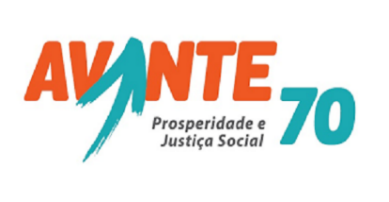 